Smluvní ujednání a všeobecné obchodní podmínky Smlouvy o spolupráci při projektu ISIC školám (dále jen „Podmínky“)  Úvodní ustanovení Tyto Podmínky jsou nedílnou součástí Smlouvy o spolupráci při projektu ISIC školám jakožto příloha č. 1 Smlouvy. Účelem Podmínek je podrobná specifikace ujednání týkajících se práv a povinností stran, resp. procesů při spolupráci v rámci projektu ISIC školám, zejména vymezení technických a procesních specifikací nastaveného systému distribuce Průkazu ze strany GTS. Definice GTS se rozumí smluvní strana specifikovaná v odstavci 1.1 Smlouvy. Školou se rozumí smluvní strana specifikovaná v odstavci 1.2 Smlouvy. Smlouvou se rozumí tato smlouva o spolupráci a Podmínky. Občanským zákoníkem se rozumí zákon č. 89/2012 Sb., občanský zákoník, ve znění pozdějších předpisů. Projektem ISIC školám je nazývána forma spolupráce mezi GTS a školami všech úrovní, v jejímž rámci GTS a Škola spolupracují na výdeji a prodlužování platnosti Průkazů. V rámci této spolupráce mohou být ze strany GTS poskytovány i další související služby. Případná změna názvu projektu nebo názvu formy spolupráce mezi GTS a Školou nemá vliv na účinnost této Smlouvy. Průkazem se rozumí jakýkoliv průkaz ISIC, ISIC SCHOLAR, ITIC, ALIVE student či ALIVE zaměstnanec. Jednotlivé druhy Průkazů a podmínky pro jejich získání jsou definovány v odstavci 3. Systémem NCBD se rozumí elektronický systém GTS, prostřednictvím kterého je Škola oprávněna provádět objednávky Průkazů. Systém NCBD je on-line aplikace Národní databáze držitelů průkazů, ve které je vedena celá agenda Školy a GTS související s touto Smlouvou. V Systému NCBD má Škola přehled o všech objednaných a vydaných Průkazech a provedených úkonech. Informačním systémem školy se rozumí elektronický systém Školy, prostřednictvím kterého je Škola oprávněna odesílat GTS osobní údaje Subjektů či zákonných zástupců Subjektů, jsou do něj posílány základní informace o vystavených Průkazech a prostřednictvím jehož také probíhá automatická aktualizace osobních údajů Subjektů včetně statusu žáka/studenta. Zadanou objednávkou se rozumí objednávka, kterou provede Škola v Systému NCBD a která obsahuje náležitosti dle odstavce 4.4.2 Podmínek. Přijatou objednávkou se rozumí uzavření dílčí smlouvy mezi Školou a GTS dle postupu v odstavci 4.4. Podmínek, jejíž obsah je specifikován Přijatou objednávkou, přičemž ostatní nespecifikované podmínky se řídí touto Smlouvou. Revalidační známka je samodestruktivní holografická samolepka opatřená tištěnou dobou platnosti Průkazu, která je určena k nalepení na příslušné místo na Průkazu za účelem umožnění vizuální verifikace platnosti Průkazu. Existují dva druhy Revalidačních známek: první druh s nápisem „ISIC“ je používá pro průkazy ISIC a ITIC, druhý typ s nápisem „ALIVE“ se používá na průkazy ALIVE student a ALIVE zaměstnanec. Bonusovým systémem se rozumí skutečnost, že GTS se může se Školou individuálně dohodnout na systému, kdy eviduje za každou Přijatou objednávku, provedenou předmětnou Školou, body, které může škola dále využít několika způsoby.  Službou se rozumí požadavek Školy, který je objednán prostřednictvím Systému NCBD a který na základě této Smlouvy pro Školu provede GTS. Službou je zejména distribuce Průkazů, prodloužení platnosti Průkazů a vystavení duplikátu Průkazů. Odměna je celková cena vč. případné DPH, pokud se DPH uplatňuje, uvedená v Zadané objednávce, resp. sjednaná Přijatou objednávkou (například distribuce Průkazů nebo jiné služby dle Podmínek zahrnující mimo jiné prodloužení platnosti Průkazů, vystavení duplikátu Průkazů a další požadavky Školy). Informací je informace o pravidlech pro užívání průkazu a zpracování osobních údajů, tedy obsah příslušné části přílohy č. 2 Smlouvy, která informuje Subjekty o zpracování Osobních údajů související s výrobou, distribucí a používáním Průkazu.  Žádostí se rozumí formulář, který vyplňují Subjekty a kterým žádají o vydání některého z Průkazů, tedy obsah příslušné části přílohy č. 2 Smlouvy. Součástí Žádosti jsou informace o zpracování Osobních údajů při užívání Průkazu. Subjektem se rozumí žák, student, pedagogický a jiný pracovník a/nebo jiná osoba, u které předvídá tato Smlouva, že jí bude ze strany Školy distribuován Průkaz. U Subjektů mladších 15 let se za Subjekt také považuje zákonný zástupce Subjektu.  Průkazy 3.1. ISIC je mezinárodním studentským průkazem, který je používán k potvrzení statusu studenta a k uplatnění studentských výhod a slev. ISIC je určen pouze pro studenty prezenčního (denního) studia středních, vyšších odborných a vysokých škol, jejichž studenti splňují podmínky získání ISIC dle Pravidel.  3.2. ISIC SCHOLAR (ISIC Školák) je mezinárodním studentským průkazem, který je používán k potvrzení statusu žáka a k uplatnění příslušných výhod a slev. ISIC SCHOLAR je určen výhradně pro žáky základních škol.  3.3. ITIC je mezinárodně uznávaným průkazem učitelské profese a slouží k uplatnění slev v oblasti cestování, kultury, sportu a volného času. ITIC je určen pro pedagogické a akademické pracovníky všech typů škol. 3.4. ALIVE student je studentský identifikační a slevový průkaz pro území České republiky, který je určen pro studenty Školy, kteří nemají nárok na ISIC (zejména, nikoliv však výlučně z důvodu formy studia, resp. v případě, že se jedná o studenty dálkového či kombinovaného studia). 3.5. ALIVE zaměstnanec je zaměstnanecký identifikační a slevový průkaz pro území České republiky, který je určen pro zaměstnance škol, kteří nejsou pedagogickými nebo akademickými pracovníky. 3.6. U všech Průkazů je GTS oprávněno pro jednotlivé konkrétní případy nespecifikované touto Smlouvou určovat, zda daná osoba má nárok na daný Průkaz, resp. na který druh Průkazu.  Provádění objednávek 4.1. Škola je oprávněna provádět objednávky Průkazů výhradně na základě této Smlouvy. Škola se zavazuje provést objednávku nejpozději do dvou týdnů ode dne sdělení požadavku na provedení objednávky Průkazů či Služeb ze strany Subjektů.  4.2. Pro provádění objednávek Průkazů musí být škola přihlášena v Systému NCBD pod svými přihlašovacími údaji, které obdržela od GTS. Odeslání objednávky ze strany Školy je možné prostřednictvím Systému NCBD. GTS se zavazuje předat Škole přihlašovací údaje do Systému NCBD do 7 dní po podpisu této Smlouvy. Škola se zavazuje zabezpečit a chránit přihlašovací údaje před třetími osobami, užívat je pouze pro účely dle této Smlouvy a je oprávněna je poskytnout pouze svému zaměstnanci pověřenému k provádění objednávek dle této Smlouvy.  4.3. Před provedením objednávky se Škola zavazuje: 4.3.1. informovat Subjekty o Průkazech, možnostech a pravidlech jejich užití, to vše v minimálním rozsahu dle materiálů dodaných Škole ze strany GTS formou dopisu, letáku, informační brožury, informací na webové stránky školy apod.; 4.3.2. předat Subjektům Informaci nebo Žádost a v případě potřeby poskytnout Subjektům poučení pro vyplnění Žádosti/Informace dle otázek Subjektů; 4.3.3. Získat a uchovat Informace/Žádosti řádně, úplně a správně vyplněné a podepsané oprávněnou osobou; 4.3.4. Odeslat veškeré potřebné osobní údaje Subjektů prostřednictvím Informačního systému školy, pokud je neodešle prostřednictvím Systému NCBD při Zadání objednávky; 4.3.5. Předat GTS Informace/Žádosti dle předchozího odstavce nejdéle do 15 dní od Zadání objednávky; 4.3.6. Škola se zavazuje nejdéle do 15 dní od podpisu Smlouvy GTS odsouhlasit vzhled Průkazů. Škola je oprávněna v této lhůtě navrhnout změny vzhledu, avšak GTS není povinno případné návrhy Školy na změnu vzhledu Průkazů přijmout, o čemž se zavazuje Školu informovat včetně důvodů jejich nepřijetí. Výsledný vzhled Průkazů určuje GTS. 4.3.7. V případě, že Škola Odměnu GTS dle této Smlouvy nebude hradit z vlastního rozpočtu, ale bude získávat zcela nebo částečně prostředky na úhradu Průkazů od Subjektů, zavazuje se příslušné částky od Subjektů získat před odesláním objednávky GTS. 4.4. Pro vytvoření závazné objednávky je povinna Škola: 4.4.1. přihlásit se do Systému NCBD pod svými přihlašovacími údaji, objednávku není možno činit jiným způsobem než způsobem popsaným v této Smlouvě, zejména objednávka musí být výhradně elektronická. 	4.4.2. 	zadat v Systému NCBD objednávku příslušného požadavku.  V Systému NCBD bude uvedena též celková Odměna Zadané objednávky („Zadaná objednávka“); 4.4.3. GTS je oprávněno Zadanou objednávku odmítnout či navrhnout Škole její změnu. GTS má právo Zadanou objednávku přijmout, a to přijetím Zadané objednávky do režimu ke zpracování v systému NCBD, tato skutečnost bude v systému NCBD zobrazena. 4.4.4. Zadaná objednávka je pro Školu závazná a nemůže být zrušena či měněna bez souhlasu GTS. Případný souhlas GTS dle tohoto odstavce musí být učiněn písemně nebo elektronicky prostřednictvím Systému NCBD.  Odměna 5.1. Škola se zavazuje uhradit Odměnu ve výši dle Přijatých objednávek. 5.2. Výše Odměny je stanovena dle aktuálního platného ceníku GTS s tím, že aktuální výše Odměny za Průkazy a Služby dle platného ceníku bude vždy uvedena v Systému NCBD v každé objednávce před jejím zadáním. 5.3. Splatnost Odměny činí 14 dní ode dne vystavení daňového dokladu, není-li mezi GTS a Školou dohodnuto jinak. 5.4. GTS se zavazuje doručit Škole daňový doklad, který bude mít náležitosti dle příslušných právních předpisů. Daňové doklady budou zasílány v písemné podobě či elektronicky, dle výběru GTS.  5.5. GTS není povinno doručit Průkazy, pokud nejsou splněny podmínky dle této Smlouvy, případně, pokud je zjevné, že nedojde k úhradě Odměny – například pokud je Škola v úpadku, bylo zahájeno insolvenční řízení týkající se Školy dle příslušných právních předpisů apod. 5.6. GTS může nabídnout Škole Bonusový systém. Počet bodů přidělený v rámci Bonusového systému je stanoven Systémem NCBD dle pravidel uvedených v Systému NCBD. Body jsou platné pouze po dobu 18 měsíců, v této době je Škola povinna body využít dle aktuální nabídky Bonusového systému. Aktuální nabídka Bonusového systému je uvedena v Systému NCBD. GTS si vyhrazuje právo pravidla Bonusového systému kdykoliv změnit. 5.7. GTS má právo provádět změny ceníku za předpokladu, že změnu oznámí Škole nejméně tři měsíce před nabytím účinnosti takové změny. Nově stanovená cena Průkazu nebude vyšší než jednotková cena Průkazu pro koncové zákazníky v prodejní síti na území ČR platná v době, kdy zvýšení cen nabude účinnosti. Nově stanovená cena prodloužení Průkazu nebude vyšší než 60 % ceny Průkazu pro koncové zákazníky v prodejní síti na území ČR platná v době, kdy zvýšení cen nabude účinnosti. Nově stanovená cena duplikátu Průkazu nebude vyšší než 50 % platné ceny Průkazu. Doručení Průkazů 6.1. GTS se zavazuje doručit Průkazy dle Přijaté objednávky na doručovací adresu Školy, není-li mezi GTS a Školou dohodnuto jinak. Náklady doručení jsou již zahrnuty v Odměně. 6.2. GTS se zavazuje doručit Průkazy/poskytnout Služby do jednoho týdne od provedení Přijaté objednávky, není-li mezi GTS a Školou dohodnuto jinak. Průkazy/Služby objednané v měsících červnu, červenci a srpnu doručuje/poskytuje GTS dle dohody se Školou, běžně však v druhé polovině měsíce srpna téhož roku. 6.3. Škola se zavazuje při převzetí Průkazů/poskytnutí Služeb tyto předat Subjektům nejpozději do jednoho týdne ode dne doručení Průkazů/poskytnutí Služeb Škole. 6.4. Škola se zavazuje jakékoliv vady doručených Průkazů či poskytnutých jiných Služeb dle této Smlouvy písemně sdělit GTS nejpozději do 7 dní od doručení Průkazů či poskytnutí Služby. Prodloužení platnosti Průkazů 7.1. Platnost Průkazů (vyjma ISIC SCHOLAR) je pevně nastavena na období od 1.9. jednoho roku do 31.12. roku následujícího. 7.2. Platnost průkazu ISIC SCHOLAR začíná 1.9. daného školního roku a trvá po dobu studia žáka na škole, která průkaz vystavila, maximálně však do 31.12. pátého roku po začátku platnosti průkazu. Platnost průkazu ISIC SCHOLAR není možné prodloužit. 7.3. Škola není oprávněna užívat Průkazy vydané jinou školou nebo třetí osobou. U takových Průkazů není Škola zároveň oprávněna jakkoliv prodlužovat platnost Průkazu. 7.4. Škola může platnost Průkazu (vyjma ISIC SCHOLAR) prodloužit výhradně následovně: 	7.4.1. 	přihlásí se do Systému NCBD pod svými přihlašovacími údaji,  7.4.2. 	zadá v Systému NCBD objednávku prodloužení platnosti Průkazu a bude dále postupovat analogicky dle odstavce 4.4 Podmínek; a 	7.4.3. 	zajistí nalepení Revalidační známky na tělo Průkazu jako osvědčení o prodloužení platnosti Průkazu.  7.5. Na základě Přijaté objednávky k prodloužení platnosti Průkazů se zavazuje GTS dodat Revalidační známky, a Škola se zavazuje uhradit Odměnu za prodloužení Průkazů ve výši dle Potvrzené objednávky. Platnost Průkazu je účinně prodloužena pouze provedením prodloužení platnosti u jednotlivých Subjektů v Systému NCBD a zároveň nalepením Revalidační známky na tělo Průkazu. Škola se zavazuje vydat Revalidační známky k nalepení na tělo Průkazu jen příslušným držitelům Průkazů, jejichž prodloužení Škola postupem dle odstavce 4.4 Podmínek výše objednala. Škola není oprávněna užít na tělo Průkazu Revalidační známku dříve, než dojde k prodloužení platnosti Průkazu u daného Subjektu v Systému NCBD. Při prodlužování platnosti Průkazu může být použita pouze originální Revalidační známka.  7.6. Škola se zavazuje užívat Revalidační známky a hospodařit s nimi v souladu se Smlouvou a s pokyny GTS, pokyny GTS mohou být také uvedeny na webových stránkách GTS. Škola bude k Revalidačním známkám přistupovat jako k ceninám, přijme potřebná opatření k tomu, aby zamezila jejich ztrátě a nakládání s nimi neoprávněnými osobami. Škola odpovídá za zničení, ztrátu či poškození Revalidačních známek, které jí byly doručeny. GTS Škole doručí Revalidační známky:  7.6.1. na jméno – tedy za účelem prodloužení platnosti konkrétních Průkazů. GTS vyfakturuje cenu za prodloužení platnosti Průkazů Škole vždy na základě příslušné Přijaté objednávky. V případě, že Škola bude mít zájem prodloužení Průkazu zrušit a Revalidační známku před jejím vydáním Subjektu vrátit, může tak učinit nejpozději do 1 měsíce od dne zadání objednávky na prodloužení Průkazu v systému NCBD. V takovém případě GTS Škole vrátí částku uhrazenou za prodloužení Průkazů, u kterých bylo prodloužení zrušeno a Revalidační známka ve výše uvedené lhůtě vrácena. Zrušení prodloužení platnosti Průkazu a vrácení Revalidačních známek se Škola zavazuje provést dle pokynů GTS. 7.6.2. komisním způsobem – GTS vydá Škole Revalidační známky předem v počtu objednaném Školou v souladu s pokyny GTS. Škola bude Revalidační známky postupně vydávat vždy jen těm držitelům Průkazů, jejichž prodloužení Škola postupem dle odstavce 4.4 Podmínek výše objedná. GTS vyfakturuje cenu za prodloužení platnosti Průkazů Škole za určité období (např. za období jednoho kalendářního měsíce) za všechna prodloužení platnosti Průkazů, ke kterým v příslušném období vznikla Přijatá objednávka. Pokud Škola nevydá veškeré Revalidační známky na základě prodloužení platnosti Průkazů, je povinna zbylé Revalidační známky GTS vrátit, a to nejpozději do patnácti (15) dnů po skončení příslušného školního roku, tedy do 15. 7. Pokud Škola ve shora uvedené lhůtě nevrátí některé Revalidační známky, ač podle systému NCBD tyto známky neměly být vydány za účelem prodloužení platnosti Průkazů, má GTS právo účtovat Škole cenu za každou takovou nevrácenou Revalidační známku dle ceníku GTS. Škola je povinna tuto cenu na základě faktury vystavené GTS zaplatit, a to ve lhůtě splatnosti na faktuře uvedené.  Vystavení duplikátu Průkazu 8.1. Škola je oprávněna pro následující případy žádat vystavení duplikátu Průkazu: 	8.1.1. 	Subjekt Průkaz zničí, ztratí či je mu zcizen; 	8.1.2. 	Škola chybně vyplní objednávku dle této Smlouvy a Průkaz je vyroben vadně; 	8.1.3. 	Čip v Průkazu není funkční. 8.2. Duplikát je možné v případě uvedeném v odstavce 8.1.1 výše vystavit i k neplatnému Průkazu (s výjimkou ISIC SCHOLAR), v případech dle odstavce 8.1.2 a/nebo 8.1.3 je možné vystavit duplikát pouze k platnému Průkazu. Další požadavky Školy 9.1. Škola je oprávněna prostřednictvím Systému NCBD zadávat požadavky na další Služby, výhradně však na Služby uvedené v Systému NCBD, a to postupem dle odstavce 4.4 Podmínek. Osobní údaje a mlčenlivost 10.1. Smluvní strany se zavazují dostát všem povinnostem, které vyplývají z platné právní úpravy ochrany osobních údajů, zejména z Nařízení Evropského parlamentu a Rady (EU) 2016/679 ze dne 27. dubna 2016 o o ochraně fyzických osob v souvislosti se zpracováním osobních údajů a o volném pohybu těchto údajů a o zrušení směrnice 95/46/ES (obecné nařízení o ochraně osobních údajů), případně jiné relevantní právní úpravy (společně dále jen „Předpis“). Tento článek Smlouvy upravuje vzájemná práva a povinnosti smluvních stran při zpracování Osobních údajů, neboť při plnění této Smlouvy a Přijatých objednávek bude docházet ke zpracování Osobních údajů Subjektů. 10.2. V souvislosti s plněním této Smlouvy, resp. při spolupráci GTS a Školy při projektu ISIC školám, dochází k následujícím účelům zpracování Osobních údajů: 10.2.1. pro správce, kterým je Škola, je účelem zpracování Osobních údajů užití Průkazu jakožto studentského identifikačního průkazu, k potvrzení statusu studenta/žáka, dále pro použití v čipových systémech Školy a další užití související se studentským identifikačním průkazem („Účel Školy“); 10.2.2. pro správce, kterým je GTS, je účelem zpracování Osobních údajů umožnění užití Průkazu jakožto služby pro Subjekty, a to v podobě možnosti užití následujících výhod: identifikace Subjektu, účast na benefitním programu, možnost užívat výhod v tuzemsku i v zahraničí, využití pro vnitrostátní dopravu městskou i dálkovou a dopravu mezinárodní a v případě udělení souhlasu Subjektem dle Žádosti (anebo jinak uděleného souhlasu) zasílání personalizovaných nabídek („Účel GTS“). 10.3. Osobní údaje jsou zpracovávány po dobu: 10.3.1. pro Účel Školy po dobu studia Subjektu ve Škole; 10.3.2. pro Účel GTS po dobu platnosti Průkazu a 3 roky po skončení platnosti (vyjma Průkazu ISIC SCHOLAR, kde je doba zpracování po dobu platnosti Průkazu a 3 měsíce po skončení platnosti). V případě udělení souhlasu Subjektem dle Žádosti (anebo jinak uděleného souhlasu) za účelem zasílání personalizovaných nabídek jsou osobní údaje zpracovávány na dobu, pro kterou k tomu byl GTS udělen souhlas Subjektem. 10.4. Rozsah zpracovávaných Osobních údajů Subjektů pro Účel Školy je následující: 10.4.1. pro účely plnění Smlouvy nezbytný, resp. minimální rozsah: jméno, příjmení, datum narození, fotografie, název Školy, adresa Školy, číslo licence, platnost, čísla čipů v Průkazu („Povinný rozsah“); 10.4.2. dobrovolný rozsah: titul před jménem, titul za jménem, pohlaví, telefonní číslo, třída, ročník, osobní ID, adresa bydliště, e-mail („Nepovinný rozsah“).  10.5. Rozsah zpracovávaných Osobních údajů Subjektů pro účel GTS je následující: 10.5.1. pro účely plnění Smlouvy nezbytný, resp. minimální rozsah: jméno, příjmení, datum narození, fotografie, název Školy, číslo licence, platnost, čísla čipů v Průkazu a v případě Průkazu ISIC SCHOLAR ročník Školy, který žák navštěvuje a pro Subjekty mladší 15 let také Osobní údaje zákonného zástupce v rozsahu: jméno, příjmení, vztah k Subjektu („Povinný rozsah“); 10.5.2. dobrovolný rozsah: titul před jménem, titul za jménem, pohlaví, telefonní číslo, třída, ročník, osobní ID, adresa Školy, adresa bydliště, e-mail a pro Subjekty mladší 15 let Osobní údaje zákonného zástupce v rozsahu: email, telefonní číslo („Nepovinný rozsah“); (rozsah dle 10.4 a 10.5 výše společně jako „Osobní údaje“). 10.6. Správce Škola pověřuje GTS jakožto zpracovatele zpracováním Osobních údajů pro Účel Školy – zajištění výroby Průkazů, zajištění funkčnosti Průkazů po celou dobu trvání této Smlouvy, zajištění ověřování statusu studenta/žáka u Subjektů.  10.7. Správce GTS pověřuje Školu jakožto zpracovatele zpracováním Osobních údajů pro Účel GTS – zajištění sběru a předání Osobních údajů při podávání Žádostí/předávání Informací Subjektů a distribuce Průkazů jednotlivých Subjektům. 10.8. Osobní údaje, které Správce Škola za účelem plnění předmětu této Smlouvy předá (zpřístupní) Správci GTS, zpracovává Správce Škola podle Předpisu, a dle zákona č. 480/2004 Sb., o službách informační společnosti a prohlašuje, že disponuje souhlasy Subjektů ke zpracování jejich Osobních údajů ve smyslu této Smlouvy a že je lze zpracovat za účelem a způsobem a prostředky, které odpovídají předmětu a povaze této Smlouvy a Přijaté objednávky.  10.9. Zpracování Osobních údajů musí být prováděno pouze v souvislosti se stanoveným účelem a Osobní údaje nesmí být zpřístupněny neautorizovaným třetím osobám.  10.10. Správce Škola prohlašuje, že závazky z této Smlouvy neporušují žádné závazky Školy vyplývající z Předpisu. Škola se zavazuje co nejdříve informovat GTS o každé Žádosti/předané Informaci Subjektu Osobních údajů týkající se jakékoliv změny zpracování Osobních údajů. Škola písemně oznámí GTS jakékoliv omezení ohledně nakládání a zpracování Osobních údajů Subjektů podle této Smlouvy, které se může objevit v době platnosti této Smlouvy a o kterém bude srozuměna.  10.11. Škola souhlasí, že GTS je oprávněno pověřit zpracování Osobních údajů dílčího zpracovatele ve smyslu příslušných ustanovení Předpisu. Dílčím zpracovatelem je mimo jiné společnosti (i) GTS ALIVE Services s.r.o., se sídlem Na Maninách 1092/20, 170 00 Praha 7, IČ: 28233662, (ii) BOOTIQ s.r.o se sídlem Hybernská 1007/20, 110 00 Praha 1, IČ: 29155495, (iii) ISIC Association se sídlem Nytrov 5, 1450 Copenhagen, Dánsko.  Škola bere na vědomí, že GTS je oprávněno v omezeném rozsahu umožnit ověření Subjektu poskytovateli výhod při uplatnění Průkazu Subjektem. Někteří poskytovatelé výhod jsou uvedeni na www.isic.cz. Škola se zavazuje informovat GTS o všech skutečnostech majících vliv na zpracování Osobních údajů Subjektů. 10.12. Smluvní strany se zavazují dodržovat mlčenlivost dle Podmínek. Důvěrné informace a technické a organizační zabezpečení Osobních údajů  11.1. GTS a Škola prohlašují, že jsou schopni zajistit technické a organizační zabezpečení ochrany Osobních údajů; zejména přijmou veškerá opatření, aby nemohlo dojít k neoprávněnému nebo nahodilému přístupu k Osobním údajům, jejich změně, zničení či ztrátě, jakož i jejich zneužití, zejména opatření týkající se práce s danými informačními systémy, vymezí omezený okruh osob, jež mohou disponovat s Osobními údaji Subjektů, včetně zajištění jejich mlčenlivosti o Osobních údajích a důvěrných informací, které se v rámci zpracování Osobních údajů dozvěděli, zajištění místností a počítačů s databázemi proti vniknutí třetích osob, tj. bezpečnostní zámky, hesla do počítačů, antivirové programy, bezpečnostní zálohy. 11.2. Smluvní strany se zavazují dodržovat všechny ostatní povinnosti stanovené Předpisem, i pokud tak není výslovně uvedeno v této Smlouvě. Smluvní strany se zavazují vynaložit veškeré možné úsilí na odstranění protiprávního stavu ve vztahu k převedeným Osobním údajům dle této Smlouvy, kterým by došlo k porušení povinností stanovených Předpisem jednáním příslušné smluvní strany, a to neprodleně poté, co taková skutečnost nastane. Smluvní strany se zavazují, že bude-li to třeba, poskytnou si vzájemně veškerou součinnost při styku a jednáních s Úřadem pro ochranu osobních údajů a se Subjekty. V případě oprávněného požadavku Subjektu se obě smluvní strany zavazují být nápomocni druhé smluvní straně s dodržením právních povinností.  11.3. Smluvní strany se zavazují chránit obchodní tajemství, důvěrné informace a dodržovat mlčenlivost. Za důvěrné informace se považují informace týkající se kterékoliv ze smluvních stran, její činnosti a její obchodní a finanční údaje včetně (nikoli však výlučně) informací o uskutečněných obchodních transakcích, cenách, obchodních plánech, Osobních údajích, informací týkajících se duševního a průmyslového vlastnictví a jiných obdobných práv, dokumenty, podklady, materiály v jakékoliv podobě nebo formě, ústní informace získané při osobních jednání, informace o obchodní politice, strategii, obchodních aktivitách, systému práce, obchodních vztazích, kontaktech, vnitřní struktuře, organizaci obchodních činností, komunikačních systémech, zaměstnancích, způsobu provozu a jiné důležité informace a data týkající se kterékoliv ze smluvních stran a jí spřízněných osob, případně jakékoliv jiné důvěrné informace, informace týkající se obchodního tajemství a další informace získané v přímé nebo nepřímé souvislosti s plněním smluvních vztahů mezi smluvními stranami („Důvěrné informace“). 11.4. Závazky smluvních stran vyplývající z této Smlouvy se nevztahují na informace nebo Důvěrné informace, které byly druhé smluvní straně známy na základě oprávněného důvodu, jak je doloženo v jejích písemných záznamech z doby před obdržením těchto informací na základě této Smlouvy, Přijatých objednávek nebo jiných ujednání; nebo byly druhé smluvní straně sděleny v dobré víře po přijetí třetí stranou, která má tyto informace v držení na základě platného právního titulu a není vázána povinností ochrany Důvěrných informací; nebo jsou veřejně známé nebo se staly veřejně známými nebo jsou veřejně dostupné bez zavinění druhé smluvní strany; nebo každá ze smluvních stran poskytne v souladu s příslušnými právními předpisy, pokud o tomto poskytnutí bez zbytečného odkladu informuje druhou smluvní stranu; nebo byly sděleny osobám, které jsou dodavatelem GTS. 11.5. Smluvní strany se zavazují, že Důvěrné informace nevyužijí pro jiný účel, než je plnění účelu dle Smlouvy, Přijatých objednávek či jiného ujednání, a nezpřístupní tyto Důvěrné informace žádné třetí osobě bez předchozího písemného souhlasu dotčené smluvní strany vyjma dodavatelů GTS. Závěrečná ustanovení 12.1. Tyto Podmínky byly vydány GTS dne 01. 06. 2020. 12.2. Změna těchto Podmínek je možná pouze dle ustanovení článku 7 znění Smlouvy. *Název školy: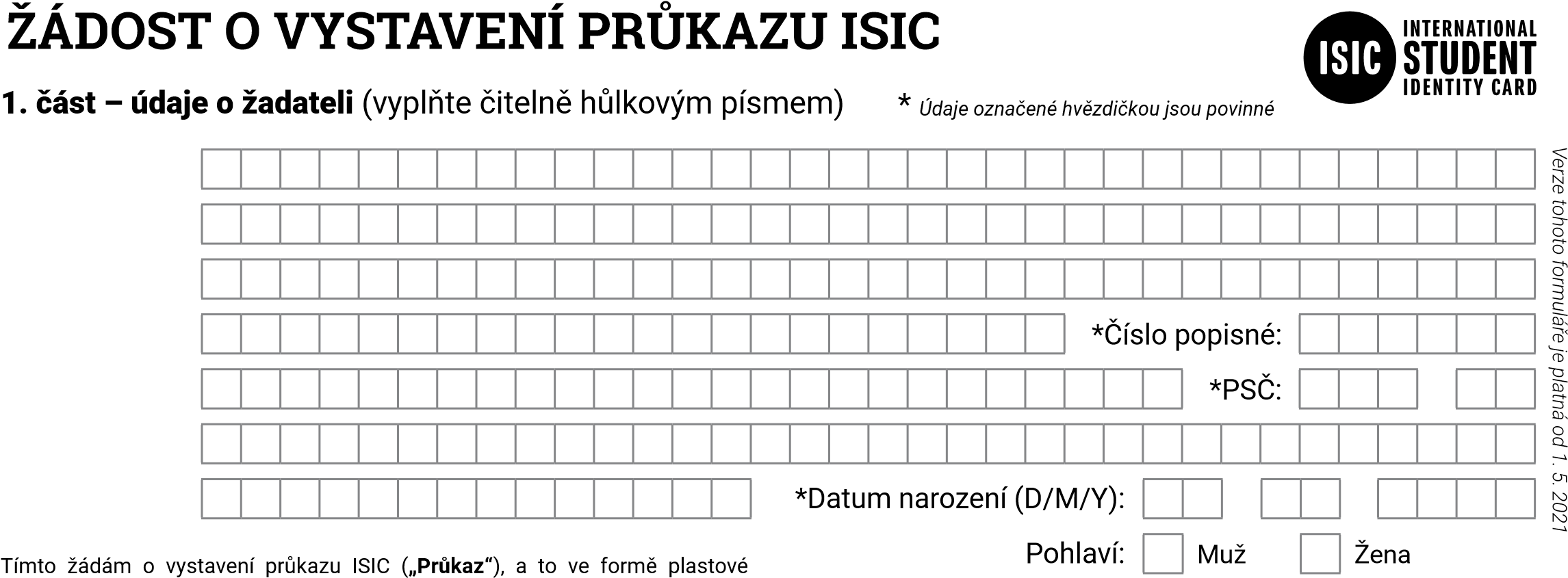 *Příjmení:*Jméno:*Ulice: *Město:*E-mail: Telefon:a/nebo digitální (dle rozhodnutí školy) a souhlasím s níže uvedenými podmínkami, Pravidly použití průkazů a karet („Pravidla“) a Zásadami ochrany osobních údajů („Zásady“) dostupnými při podání této žádosti a na www.isic.cz („Webové stránky“) a beru na vědomí, že dojde ke zpracování osobních údajů tak, jak je uvedeno níže a podrobně v Zásadách. Žadatel je povinen při užívání Průkazu dodržovat Pravidla.Podpisem prohlašuji, že jsem se s Pravidly a Zásadami seznámil/a a schvaluji Datum (D/M/Y): uvedené informace a žádost o vydání Průkazu, resp. vyjadřuji s těmito souhlas a zavazuji se je dodržovat.Podpis žadatele: Zaškrtnutím tohoto políčka uděluji souhlas s účastní na akcích ISIC, zasílání novinek o ISIC všemi způsoby (vč. elektronických) a chci získávat vybrané nabídky a zároveň souhlasím s prováděním přímého marketingu dle podmínek uvedených níže.   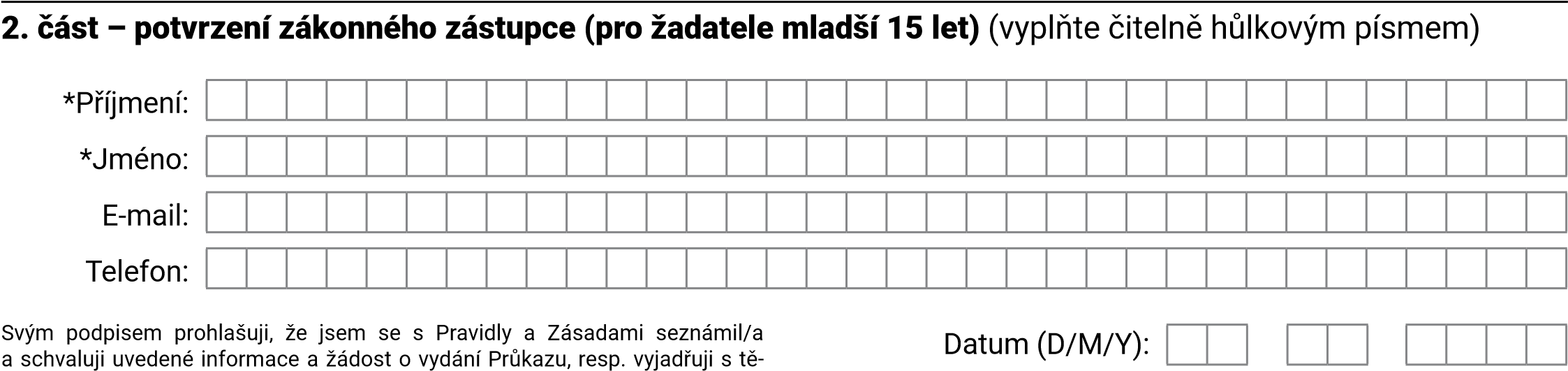 mito souhlas a prohlašuji, že jsem oprávněnou osobou, která vykonává rodičovskou zodpovědnost vůči žadateli a jsem oprávněn/a tuto žádost potvrdit. Podpis zákonného zástupce: V případě, že došlo k zatržení pole pro udělení souhlasu s účastí na akcích ISIC a zasílání novinek o ISIC (viz výše) prohlašuji, že jsem políčko zatrhl(a) dobrovolně a uděluji tento souhlas ve vztahu k mé osobě a mým osobním údajům. Správci: GTS ALIVE s.r.o., IČ: 261 93 272 („GTS“) a škola (viz výše).Kontaktní údaje GTS: Na Maninách 1092/20, 170 00 Praha 7, XXXXXXXXXX,  Poznámka: Průkaz nemůže být vystaven bez předchozího úplného vyplnění této žádosti.Příloha č. 3 ke Smlouvě o spolupráci při projektu ISIC školám Ceník požadavků Cena nového průkazu: 290 Kč Cena prodloužení platnosti průkazu: 180 Kč Cena duplikátu z ostatních důvodů: 110 Kč Cena duplikátu z důvodu pochybení na straně školy: 50 Kč Cena duplikátu z důvodu vadného čipu: 0 Kč 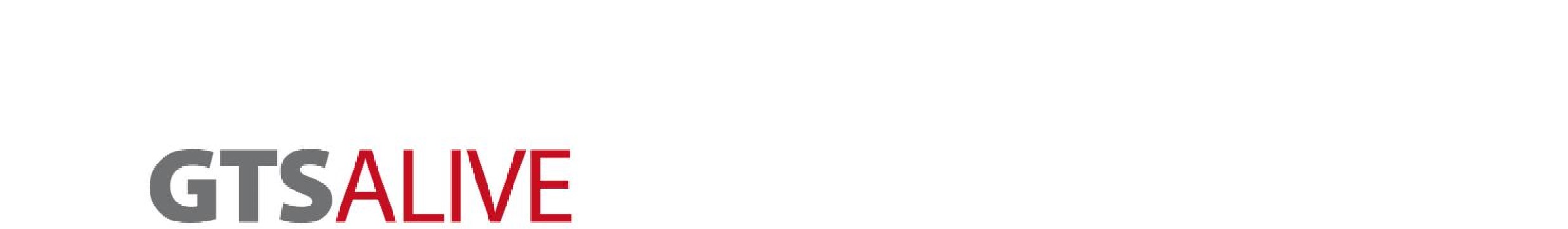 legal@isic.cz, kontakty na pověřence jsou dostupné v Zásadách.Účel zpracování pro školu: užití Průkazu ke všem jeho funkcím v rámci školy, městnance školy a k použití v čipových zařízeních školy. Toto zpracování je nezbytné pro vydání a funkčnost Průkazu. Škola zpracovává osobní údaje za tímto účelem po dobu trvání studia/školní docházky/zaměstnání.Účel zpracování pro GTS: GTS je vydavatelem Průkazu a právním základem zpracování je plnění smlouvy pro účel vydání Průkazu, evidence držitelů Průkazu, jejich verifikace a kontrola (tj. následné ověření statusu držitele), umožnění čerpání slev/výhod a ověření oprávněnosti čerpání slev/výhod, to vše také u partnera GTS (včetně hromadné dopravy) a dále za účelem zasílání informací souvisejících s platností Průkazu a užíváním Průkazu. Zpracování je nezbytné pro vydání a funkčnost Průkazu.    Kategorie údajů zpracovávaných GTS: identifikační a kontaktní údaje, údaje identifikační a kontaktní údaje, údaje o škole a Průkazu, údaje o statusu Držitele. Zpracování probíhá po celou dobu užívání průkazu, resp. do jeho zneplatnění dle podmínek Zásad. Žadatel (zákonný zástupce) souhlasí s předáním údajů školou a umožnění GTS provádět pravidelnou aktualizaci všech údajů prostřednictvím informačního systému školy. Zasílání novinek: pokud žadatel či zákonný zástupce (vždy u žadatelů mladších 15-let) zaškrtl příslušné políčko, uděluje navíc souhlas GTS ALIVE s.r.o. pro zobrazování vybraných informací v ALIVE APP, v účtu MŮJ ÚČET a příjem relevantních novinek všemi způsoby (včetně elektronických OS) dle podmínek uvedených v Zásadách. Souhlas je možné kdykoliv odvolat a žadatel má právo na námitky proti provádění přímého marketingu a bere na vědomí, že odběratelé novinek mají možnost se za odměnu účastnit speciálních marketingových aktivit včetně soutěží v ALIVE APP. Více o způsobech zpracování právech a možnostech jejich uplatnění v Zásadách. Příjemci osobních údajů: ISIC Association, Nytorv 5, 1450 Copenhagen, Denmark a kategorie zpracovatelů dle Zásad.Oprávněné zájmy GTS: při ukončení využívání Průkazu či odvolání souhlasu GTS uchovává omezený rozsah dokumentů pro případ kontroly orgánu dozoru nebo stížnosti subjektu dle podmínek v Zásadách. Práva a jejich uplatnění: poskytnutí údajů je dobrovolné, Průkaz může být kdykoliv zneplatněn postupem dle Zásad. Každý držitel má právo na přístup, opravu, výmaz, omezení zpracování, námitku proti zpracování a na přenositelnost údajů Zasílání novinek: pokud žadatel či zákonný zástupce (vždy u žadatelů mladších 15-let) zaškrtl příslušné políčko, uděluje navíc souhlas GTS ALIVE s.r.o. pro zobrazování vybraných informací v ALIVE APP, v účtu MŮJ ÚČET a příjem – vše podrobně vysvětleno v Zásadách včetně způsobu uplatnění práv a možnosti podat stížnost k Úřadu pro ochranu osobních údajů. Práva spotřebitele jsou vysvětlena v Pravidlech.